M10 Les mesures de longueurs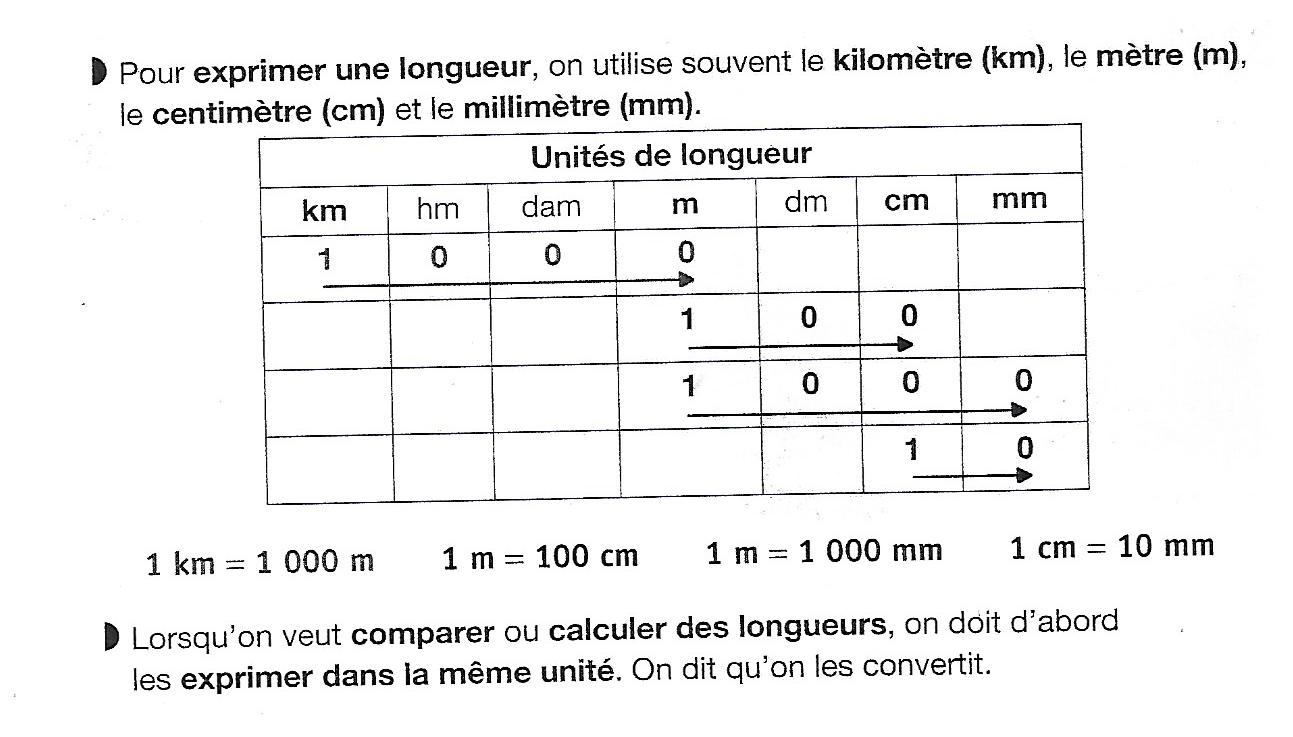 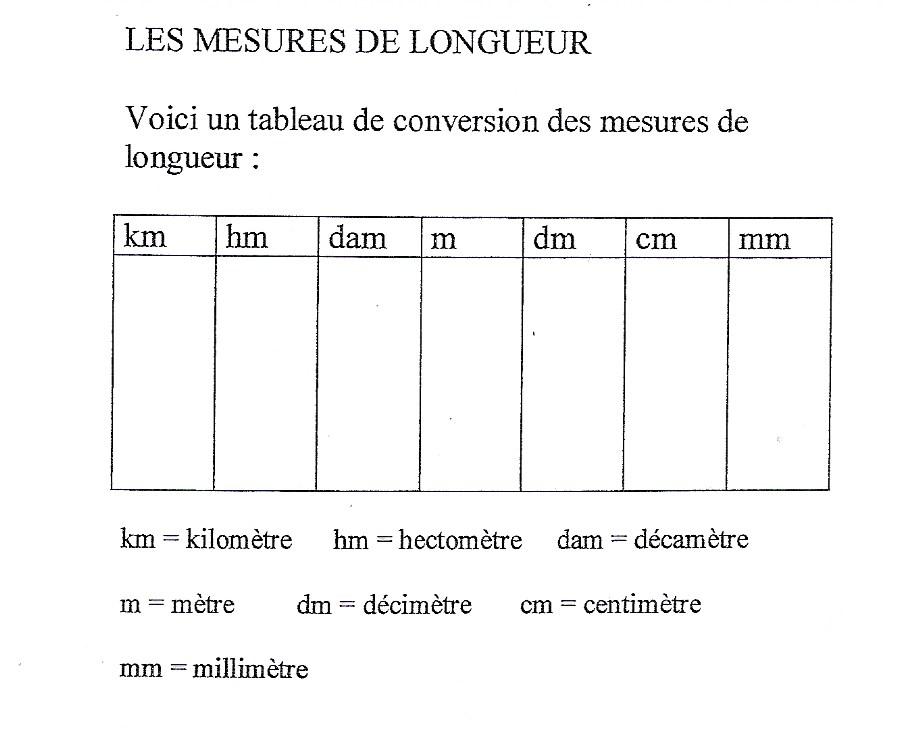 Exercice : convertis ces longueursPetite aide de la maîtresse qui est loin :On utilise le grand tableau de conversion pour trouver les réponses, utiliser le crayon de papier (pour effacer et utiliser le tableau un grand nombre de fois), on met le nombre dans le tableau en commençant par les unités (c’est plus facile pour ne pas se tromper).3 cm = 30 mm100 cm = 1 m1 km = 1 000 m150 mm = 15 cm45 hm = 4 500 m20 m = 20 000 mm18 m = 18 000 mm500 dm = 50 m36 dm = 3 600 mm1 000 mm = 1 m10 m = 10 000 mm300 dam = 3 km7 cm = 70 mm400 cm = 4 m8 dam = 80 000 mm120 cm = 12 dm